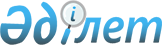 "Кепілдендірілген сатып алу бағасы мен сатып алу бағасы белгіленетін сатып алынатын ауылшаруашылық өнімі субсидияларының нормативін бекіту туралы" Шығыс Қазақстан облысы әкімдігінің 2016 жылғы 24 наурыздағы № 80 қаулысына өзгеріс енгізу туралы
					
			Күшін жойған
			
			
		
					Шығыс Қазақстан облысы әкімдігінің 2017 жылғы 29 наурыздағы № 78 қаулысы. Шығыс Қазақстан облысының Әділет департаментінде 2017 жылғы 25 сәуірде № 4977 болып тіркелді. Күші жойылды - Шығыс Қазақстан облысы әкімдігінің 2020 жылғы 25 мамырдағы № 168 қаулысымен
      Ескерту. Күші жойылды - Шығыс Қазақстан облысы әкімдігінің 25.05.2020 № 168 қаулысымен (алғашқы ресми жарияланған күнінен кейін күнтізбелік он күн өткен соң қолданысқа енгізіледі).

      РҚАО-ның ескертпесі.

      Құжаттың мәтінінде түпнұсқаның пунктуациясы мен орфографиясы сақталған.
      "Қазақстан Республикасындағы жергілікті мемлекеттік басқару және өзін-өзі басқару туралы" Қазақстан Республикасының 2001 жылғы 23 қаңтардағы Заңының 27-бабы 1-тармағының 5) тармақшасына, "Агроөнеркәсіптік кешенді және ауылдық аумақтарды дамытуды мемлекеттік реттеу туралы" Қазақстан Республикасының 2005 жылғы 8 шілдедегі Заңының 7-бабы 2-тармағының 12-6) тармақшасына сәйкес, "Өңдеуші кәсіпорындардың ауылшаруашылық өнімін тереңдете өңдеп өнім өндіруі үшін оны сатып алу шығындарын субсидиялау қағидаларын бекіту туралы" Қазақстан Республикасы Ауыл шаруашылығы министрінің 2014 жылғы 26 қарашадағы № 3-2/615 (Нормативтік құқықтық актілерді мемлекеттік тіркеу тізілімінде тіркелген нөмірі 10087) бұйрығын іске асыру мақсатында Шығыс Қазақстан облысының әкімдігі ҚАУЛЫ ЕТЕДІ:
      1."Кепілдендірілген сатып алу бағасы мен сатып алу бағасы белгіленетін сатып алынатын ауылшаруашылық өнімі субсидияларының нормативін бекіту туралы" Шығыс Қазақстан облысы әкімдігінің 2016 жылғы 24 наурыздағы № 80 қаулысына (Нормативтік құқықтық актілерді мемлекеттік тіркеу тізілімінде тіркелген нөмірі 4491, 2016 жылғы 13 мамырда "Дидар" № 54 (17294), 2016 жылғы 12 мамырда "Рудный Алтай" № 54 (19806) газеттерінде жарияланды) мынадай өзгеріс енгізілсін:
      аталған қаулыға қосымша осы қаулыға қосымшаға сәйкес жаңа редакцияда жазылсын.
      2. Осы қаулы алғашқы ресми жарияланған күнінен кейін күнтізбелік он күн өткен соң қолданысқа енгізіледі. Кепілдендірілген сатып алу бағасы мен сатып алу бағасы белгіленетін сатып алынатын ауылшаруашылық өнімі субсидияларының нормативі
					© 2012. Қазақстан Республикасы Әділет министрлігінің «Қазақстан Республикасының Заңнама және құқықтық ақпарат институты» ШЖҚ РМК
				
      Шығыс Қазақстан облысы

      әкімінің міндетін атқарушы

Н.Сақтағанов
Шығыс 
Қазақстан облысы әкімдігінің 
2017 жылғы "29" наурыз 
№ 78 қаулысына қосымшаШығыс 
Қазақстан облысы әкімдігінің 
2016 жылғы 24 наурыздағы 
№ 80 қаулысына қосымша
   р/с

№
Ауылшаруашылық өнімінің атауы
Терең өңделетін өнімдердің атауы
Сатып алынатын ауылшаруашылық өнімінің бірлігіне субсидиялар нормативі, теңге/л және теңге/кг

1
Сүт
Сары май
12,0
2
Сүт
Ірімшік
20,0